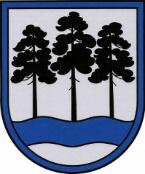 OGRES  NOVADA  PAŠVALDĪBAReģ.Nr.90000024455, Brīvības iela 33, Ogre, Ogres nov., LV-5001tālrunis 65071160, e-pasts: ogredome@ogresnovads.lv, www.ogresnovads.lv SAISTOŠIE NOTEIKUMIOgrēPar pašvaldības atbalstu interešu izglītības programmu īstenošanaiIzdoti saskaņā ar likuma „Par pašvaldībām” 15. panta pirmās daļas 4. punktu un 43. panta trešo daļuVispārīgie jautājumiSaistošie noteikumi (turpmāk – noteikumi) nosaka kārtību, kādā Ogres novada pašvaldība (turpmāk – pašvaldība) sniedz atbalstu interešu izglītības programmu (turpmāk – programmu) īstenošanai Ogres novada privātajām izglītības iestādēm un juridiskām un fiziskām personām, kuras pašvaldībā saņēmušas licenci programmas īstenošanai, un sniedz interešu izglītības pakalpojumu Ogres novada administratīvajā teritorijā (turpmāk – organizācijas) Ogres novadā deklarētiem izglītojamajiem no piecu līdz divdesmit viena gada vecumam (turpmāk – pašvaldības atbalsts).Pašvaldības atbalsts programmu īstenošanai tiek nodrošināts no pašvaldības budžeta visām organizācijām. Valsts budžeta mērķdotācija interešu izglītības pedagogu darba samaksai un valsts sociālās apdrošināšanas obligātajām iemaksām tiek nodrošināta Ogres novada privātajām izglītības iestādēm.Pašvaldības atbalsta veidiPašvaldības atbalsta veidi ir:  līdzfinansējums organizācijas darbības nodrošināšanai un attīstībai;līdzfinansējums organizācijai izglītojamo mācību maksas samazināšanai;pašvaldībai piederošo nekustamo īpašumu telpu un ārtelpu infrastruktūras objektu (turpmāk - telpas) nomas maksas atlaides interešu izglītības programmu īstenošanai;atbalsta programma “Atbalsts interešu izglītības pakalpojumu sniedzējiem”;Valsts budžeta mērķdotācijas finansējums interešu izglītības pedagogu darba algas un valsts sociālās apdrošināšanas obligāto iemaksu veikšanai. Pašvaldības atbalsta apmērs un piešķiršanas nosacījumiPašvaldības atbalsts tiek nodrošināts pašvaldības kārtējā gada budžetā apstiprinātā finansējuma ietvaros:nosakot finansējuma apjomu noteikumu 3.4. punktā minētā atbalsta sniegšanai;nosakot kopējo finansējuma apjomu noteikumu 3.1. un 3.2. punktā minētā atbalsta sniegšanai;nosakot, ka noteikumu 3.1. punktā minētais atbalsts tiek sniegts, pēc 3.2. punktā minētā atbalsta sniegšanas. Noteikumu 3.1. - 3.3. punktā minētais atbalsts tiek sniegts 10 mēnešus kalendārajā gadā vai īsāku termiņu, ja tāda noteikšanai ir pamatots iemesls.Organizācija nevar vienlaicīgi saņemt atbalstu noteikumu 3.1. un 3.5. punktā minētajos atbalsta veidos.Līdzfinansējums organizācijas darbības nodrošināšanai un attīstībai tiek noteikts 0,50 euro apmērā par vienu 40 - 45 minūtes ilgu interešu izglītības nodarbību (turpmāk - nodarbība) vienam izglītojamajam, nepārsniedzot 10,00 euro mēnesī  vienam izglītojamajam.Līdzfinansējums organizācijas darbības nodrošināšanai un attīstībai tiek piešķirts organizācijai:kuras īstenotās programmas kārtējā gada 1. oktobrī apgūst vismaz 50 izglītojamie, kuru deklarētā dzīvesvieta ir Ogres novada administratīvajā teritorijā;kura Ogres novada Izglītības pārvaldes (turpmāk - pārvalde) noteiktā kārtībā ik mēnesi sniegusi un sniedz informāciju par programmu izglītojamajiem un nodarbību apmeklējumiem Ogres novada izglītības informācijas sistēmā (turpmāk - ONIIS) vai Valsts izglītības informācijas sistēmā (turpmāk - VIIS);kurai Valsts ieņēmumu dienesta publiskojamo datu bāzē kārtējā gada 1. novembrī nav ieraksts par nodokļu parādiem, kas kopsummā pārsniedz 150,00 euro;kura izpildījusi minimālās prasības pārvaldes noteiktos organizācijas darbības kvalitātes kritērijos un ieguvusi lielāku punktu skaitu šajos kritērijos.Pārvalde ne vēlāk kā kārtējā gada 1. janvārī pašvaldības interneta mājas lapā publicē organizācijas darbības kvalitātes kritērijus, kritēriju aprakstu un iegūstamo punktu skaitu, kā arī minimālās kvalitātes prasības līdzfinansējuma organizācijas darbības nodrošināšanai un attīstībai saņemšanai.Līdzfinansējums organizācijai izglītojamo mācību maksas samazināšanai tiek noteikts ne vairāk kā 1,00 euro apmērā par vienu 40 - 45 minūtes ilgu interešu izglītības nodarbību vienam izglītojamajam, nepārsniedzot 20,00 euro mēnesī  vienam izglītojamajam.Līdzfinansējums organizācijai izglītojamo mācību maksas samazināšanai tiek piešķirts organizācijai:kura atbalsta saņemšanas laikā samazina mācību maksu noteikumu 12. punktā minētajiem izglītojamajiem apmērā, kas nav mazāks par saņemto atbalstu šo izglītojamo apmācībai;kura pārvaldes noteiktā kārtībā ik mēnesi sniedz informāciju par programmu izglītojamajiem un nodarbību apmeklējumiem Ogres novada izglītības informācijas sistēmā (turpmāk - ONIIS) vai Valsts izglītības informācijas sistēmā (turpmāk - VIIS);kurai Valsts ieņēmumu dienesta publiskojamo datu bāzē kārtējā gada 1. novembrī nav ieraksts par nodokļu parādiem, kas kopsummā pārsniedz 150,00 euro.Līdzfinansējumu organizācijai izglītojamo mācību maksas samazināšanai piešķir šādu Ogres novada administratīvajā teritorijā deklarēto izglītojamo apmācībai:bērni un jaunieši no trūcīgām un maznodrošinātām mājsaimniecībām;bērni un jaunieši ar invaliditāti;bērni un jaunieši, kuru deklarētā dzīvesvieta atrodas novada pagastā, kura deklarēto iedzīvotāju blīvums saskaņā ar Centrālās statistikas pārvaldes datiem ir ne vairāk kā 20 iedzīvotāji uz kvadrātkilometru.Nomas maksas atlaides pašvaldībai piederošo telpu izmantošanai interešu izglītības programmu īstenošanai 50% apmērā piešķir, javismaz 80% no organizācijas īstenoto nodarbību izglītojamajiem ir Ogres novada administratīvajā teritorijā deklarēti bērni un jaunieši;organizācija pārvaldes noteiktā kārtībā ik mēnesi sniedz informāciju par programmu izglītojamajiem un nodarbību apmeklējumiem ONIIS vai VIIS;organizācijai lēmuma par telpu nomu pieņemšanas dienā Valsts ieņēmumu dienesta publiskojamo datu bāzē nav ieraksts par nodokļu parādiem, kas kopsummā pārsniedz 150,00 euro.Nomas maksas atlaides pašvaldībai piederošo telpu izmantošanai interešu izglītības programmu īstenošanai 100% apmērā piešķir, ja:vismaz 80% no organizācijas īstenoto nodarbību izglītojamajiem ir Ogres novada administratīvajā teritorijā deklarēti bērni un jaunieši;organizācija pārvaldes noteiktā kārtībā ik mēnesi sniedz informāciju par programmu izglītojamajiem un nodarbību apmeklējumiem ONIIS vai VIIS.interešu izglītības programmu organizācija īsteno Ogres novada pagastā, kura deklarēto iedzīvotāju iedzīvotāju blīvums saskaņā ar Centrālās statistikas pārvaldes datiem ir ne vairāk kā 20 iedzīvotāji uz kvadrātkilometru;organizācijai lēmuma par telpu nomu pieņemšanas dienā Valsts ieņēmumu dienesta publiskojamo datu bāzē nav ieraksts par nodokļu parādiem, kas kopsummā pārsniedz 150,00 f.Pārvalde katru gadu līdz 1. martam izstrādā un publicē atbalsta programmas “Atbalsts interešu izglītības pakalpojumu sniedzējiem” nolikumu.Pašvaldības atbalsta piešķiršanas kārtībaNoteikumu 3.1. punktā minētā atbalsta saņemšanai:organizācija līdz kārtējā gada 1. novembrim pārvaldē iesniedz pieteikumu pārvaldes noteiktā formā;pārvalde ne vēlāk kā līdz kārtējā gada 31. decembrim veic pieteikumu izvērtējumu, nepieciešamības gadījumā pieprasot iesniegt papildus informāciju izvērtējuma veikšanai;pārvalde ar organizācijām, kas atbilst noteikumu 8. punktā minētajiem kritērijiem, noslēdz līgumu par pašvaldības atbalsta piešķiršanu;organizācija ne vēlāk kā līdz katra mēneša pirmajai darba dienai ievada informāciju par programmu izglītojamajiem un nodarbību apmeklējumiem ONIIS vai VIIS;atbilstoši iesniegtajai informācijai par izglītojamo nodarbību apmeklējumiem iepriekšējā mēnesī, organizācija sagatavo maksājuma dokumentu pašvaldībai;pašvaldība veic atbalsta maksājumu ne vēlāk kā desmit darba dienas pēc līguma nosacījumiem atbilstoša maksājuma dokumenta saņemšanas.Noteikumu 3.2. punktā minētā atbalsta saņemšanai:organizācija pārvaldē iesniedz pieteikumu pārvaldes noteiktā formā;pārvalde ar organizāciju, kas atbilst noteikumu 11. punktā minētajiem kritērijiem, noslēdz līgumu par pašvaldības atbalsta piešķiršanu;organizācija ne vēlāk kā līdz katra mēneša pirmajai darba dienai ievada informāciju par programmu izglītojamajiem un nodarbību apmeklējumiem ONIIS vai VIIS;atbilstoši iesniegtajai informācijai par izglītojamo nodarbību apmeklējumiem iepriekšējā mēnesī, organizācija sagatavo maksājuma dokumentu pašvaldībai;pašvaldība veic atbalsta maksājumu ne vēlāk kā desmit darba dienas pēc līguma nosacījumiem atbilstoša maksājuma dokumenta saņemšanas.Noteikumu 3.3. punktā minētā atbalsta saņemšanai:organizācija pārvaldē iesniedz pieteikumu pārvaldes noteiktā formā;pārvalde novērtē organizācijas atbilstību noteikumu 13. vai 14. punkta nosacījumiem;pārvalde sadarbībā ar pašvaldībai piederošo telpu apsaimniekotāju izvērtē  telpu pieejamību, lemj par organizācijas vajadzībām atbilstošākās pašvaldībai piederošās telpas nomu vai telpas nomas atteikumu, ja pašvaldībai nav pieejamas organizācijas vajadzībām atbilstošas telpas vai organizācija ir pārkāpusi telpu nomas līguma nosacījumus; ja pašvaldībai piederošās telpas nomai pieteikušās vairākas organizācijas, tad prioritāri nomas iespēja tiek izvērtēta organizācijai, ar kuru telpu nomas līgums bijis iepriekšējā periodā. Citi pieteikumi tiek izvērtēti to iesniegšanas secībā;pēc lēmuma pieņemšanas pašvaldībai piederošo telpu apsaimniekotājs noslēdz telpu  nomas līgumu ar organizāciju, paredzot tajā pārvaldes lēmumā noteikto atlaidi.Noteikumu 3.5. punktā minētā atbalsta saņemšanai:Ogres novada privātās izglītības iestādes vadītājs līdz kārtējā gada 15. augustam pārvaldē iesniedz pieteikumu pārvaldes noteiktajā formā par interešu izglītības programmām, kuras plānots īstenot kārtējā mācību gadā, un interešu izglītības programmas, kuras izstrādātas atbilstoši pārvaldes noteiktam paraugam un kuru īstenošanas laiks nepārsniedz trīs mācību gadus;Ogres novada privātās izglītības iestādes vadītājs līdz katra gada 20. jūnijam pārvaldē iesniedz mācību gadā īstenoto interešu izglītības programmu izvērtējumu, kurš veikts atbilstoši pārvaldes izstrādātām vadlīnijām;Ogres novada privātās izglītības iestādes iesniegto interešu izglītības programmu izvērtēšanu un mērķdotācijas sadali atbilstoši pašvaldības noteiktajai Ogres novada izglītības iestāžu interešu izglītības programmu izvērtēšanas un finansēšanas kārtībai veic Ogres novada Interešu izglītības programmu izvērtēšanas un mērķdotācijas sadales komisija (turpmāk - Komisija), kas apstiprināta ar pašvaldības izpilddirektora rīkojumu;Mērķdotācijas finansējums var tikt piešķirts, ja:Komisijas veiktās izvērtēšanas rezultātā programma guvusi pārvaldes definētu minimālo nepieciešamo punktu skaitu;izglītojamo skaits programmas grupā nav mazāks kā 8 (astoņi) izglītojamie, izņemot gadījumus, ja programma tiek īstenota izglītības iestādes filiālē, struktūrvienībā vai programmas īstenošanas specifika nosaka mazāku dalībnieku skaitu;par programmas īstenošanu iepriekšējā periodā nav saņemtas pamatotas un Komisijas atzītas negatīvas atsauksmes. Pārvaldes vadītāja vai Komisijas faktisko rīcību vai pieņemtos lēmumus var apstrīdēt, viena mēneša laikā no lēmuma pieņemšanas iesniedzot attiecīgu iesniegumu pašvaldības izpilddirektoram, bet pašvaldības izpilddirektora lēmumu par sūdzību par pārvaldes vadītāja faktisko rīcību vai pieņemtajiem lēmumiem - pārsūdzēt tiesā, ja normatīvajos aktos nav noteikts citādi.Personas datu apstrādePersonas datu apstrādes mērķis ir programmu izglītojamo un nodarbību apmeklējumu uzskaite pašvaldības atbalstu interešu izglītības programmu īstenošanai. Pārzinis personas datu apstrādei ir Ogres novada pašvaldība, adrese: Brīvības iela 33, Ogre, Ogres novads, LV-5001, reģistrācijas Nr. 90000024455, tālrunis: 65055382, elektroniskā pasta adrese: izglitiba@ogresnovads.lv, mājas lapa: www.ogresnovads.lv.Personas datu ieguves avoti – ONIIS, VIIS un Pilsonības un migrācijas lietu pārvaldes Iedzīvotāju reģistrs.Pašvaldība veiks programmu izglītojamo deklarētās dzīvesvietas pārbaudi, lai noskaidrotu vai dzīves vieta deklarēta Ogres novada administratīvajā teritorijā un programmu izglītojamais atbilst šo noteikumu nosacījumiem.Personas datu apstrādes juridiskais pamatojums – personas datu apstrāde tiek veikta saskaņā ar Fizisko personu datu apstrādes likuma un Vispārīgās datu aizsardzības regulas (Eiropas Parlamenta un Padomes regulai Nr. 2016/679 par fizisku personu aizsardzību attiecībā uz personas datu apstrādi un šādu datu brīvu apriti un ar ko atceļ Direktīvu 95/46/EK (turpmāk - Vispārīgā datu aizsardzības regula) noteikumiem.Personas datu apstrāde tiek veikta, ievērojot šādus principus:personas datu apstrāde tiek veikta likumīgi, godprātīgi un datu subjektam pārredzamā veidā;personas dati tiek apstrādāti adekvāti, atbilstīgi un tikai tie, kas nepieciešami apstrādes nolūku sasniegšanai;personas dati tiek apstrādāti tādā veidā, lai tiktu nodrošināta atbilstoša personas datu drošība, tostarp aizsardzība pret neatļautu vai nelikumīgu apstrādi un pret nejaušu nozaudēšanu, iznīcināšanu vai sabojāšanu, izmantojot atbilstošus tehniskos vai organizatoriskos pasākumus;personas dati tiek glabāti ne ilgāk kā nepieciešams nolūkiem, kādos attiecīgos personas datus apstrādā;tiek apstrādāti tikai precīzi personas dati, un, ja tas būs nepieciešams, tos atjauninās;personas dati tiek vākti tikai konkrētos, skaidros un leģitīmos nolūkos, un to turpmāka apstrāde netiks veikta ar minētajiem nolūkiem nesavietojamā veidā. Izņemot, ja tas būs nepieciešams, lai izpildītu tiesību aktos noteiktās funkcijas un pienākumus.Organizācijas, iesniedzot noteikumu 11.2., 16.4. un 17.3. punktos noteikto informāciju par programmu izglītojamiem un nodarbību apmeklējumiem ONIIS vai VIIS, apliecina, ka ir ieguvušas datu subjekta piekrišanu savu personas datu apstrādei noteikumu 21. punktā minētajam personas datu apstrādes nolūkam, t.sk. ir informējušas programmu izglītojamos par pašvaldības veikto programmu izglītojamo deklarētās dzīvesvietas pārbaudi, lai noskaidrotu vai dzīves vieta deklarēta Ogres novada administratīvajā teritorijā atbilstoši noteikumu 24.punktam. Organizācijas darbiniekiem ir jāspēj uzskatāmi parādīt, ka datu subjekts ir piekritis savu personas datu apstrādei. Ja bērns ir jaunāks par 18 gadiem, šāda apstrāde ir likumīga tikai tad un tādā apmērā, ja piekrišanu ir devusi vai apstiprinājis bērna vecāks vai bērna likumiskais  pārstāvis.Pārziņa veiktā personas datu apstrāde ir likumīga tikai tādā apmērā un tikai tad, ja ir piemērojams vismaz viens no turpmāk minētajiem pamatojumiem: Datu subjekts ir devis piekrišanu savu personas datu apstrādei vienam vai vairākiem konkrētiem nolūkiem. Ja bērns ir jaunāks par 18 gadiem, šāda apstrāde ir likumīga tikai tad un tādā apmērā, ja piekrišanu ir devusi vai apstiprinājis bērna vecāks vai bērna likumiskais  pārstāvis;Apstrāde ir vajadzīga līguma, kura līgumslēdzēja puse ir datu subjekts, izpildei vai pasākumu veikšanai pēc datu subjekta pieprasījuma pirms līguma noslēgšanas; Apstrāde ir vajadzīga, lai izpildītu uz pārzini attiecināmu Latvijā spēkā esošo tiesību aktos noteikto pienākumu izpildei; Apstrāde ir vajadzīga, lai aizsargātu datu subjekta vai citas fiziskas personas vitālas intereses; Apstrāde ir vajadzīga, lai izpildītu uzdevumu, ko veic sabiedrības interesēs vai īstenojot pārzinim likumīgi piešķirtās oficiālās pilnvaras; Apstrāde ir vajadzīga pārziņa vai trešās personas leģitīmo interešu ievērošanai, izņemot, ja datu subjekta intereses vai pamattiesības un pamatbrīvības, kurām nepieciešama personas datu aizsardzība, ir svarīgākas par šādām interesēm, jo īpaši, ja datu subjekts ir bērns. Personas datu glabāšanas laiks – 5 (pieci) gadi pēc programmas izglītojamā interešu izglītības programmas pabeigšanas, izstāšanās vai atskaitīšanas. Personas datu saņēmēji – Datu subjekts pats par sevi; Pārziņa pilnvaroti darbinieki; Apstrādātājs tikai tādā apjomā, lai apstrādātājs varētu nodrošināt un sniegt pakalpojumu Pārzinim atbilstoši savstarpēji noslēgtajam līgumam; Datu aizsardzības speciālists tikai tādā apjomā, lai Datu aizsardzības speciālists varētu nodrošināt uzdevumu izpildi atbilstoši Vispārīgai datu aizsardzības regulai; Valsts kontrolējošās institūcijas. Personas dati netiek nosūtīti uz trešajām valstīm vai starptautiskām organizācijām.Datu subjekta tiesības – datu subjekta tiesības nosaka un regulē Vispārīgā datu aizsardzības regula, t.sk., bet ne tikai, pieprasīt pārzinim piekļuvi saviem personas datiem un to labošanu vai dzēšanu, vai apstrādes ierobežošanu attiecībā uz sevi, vai tiesības iebilst pret apstrādi, kā arī tiesības uz datu pārnesamību; tiesības kontaktēties un iesniegt sūdzību pārzinim vai Datu valsts inspekcijai.Personas datu apstrādē netiek automatizēta lēmumu pieņemšana, tostarp profilēšana.Noslēguma jautājumiNoteikumu 3.1. punktā minētā atbalsta saņemšanai no 2022. gada 1. janvāra, organizācija līdz 2022. gada 31. janvārim pārvaldē iesniedz pārvaldes noteiktas formas pieteikumu. Pārvalde ne vēlāk kā līdz 11. februārim veic pieteikumu izvērtējumu, nepieciešamības gadījumā pieprasot iesniegt papildus informāciju izvērtējuma veikšanai. Noteikumu 3.1. punktā minētā atbalsta saņemšanai 2022. gadam var pretendēt organizācija, kuras īstenotās programmas 2021. gada 1. oktobrī apgūst vismaz 30 izglītojamie, kuru deklarētā dzīvesvieta ir Ogres novada administratīvajā teritorijā.Domes priekšsēdētājs							E.Helmanis2021. gada 16. decembrīNr.33/2021(protokols Nr.13; 35.)